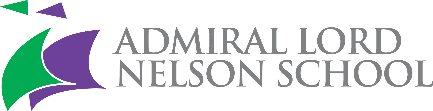 ADMIRAL LORD NELSON SCHOOLDUNDAS LANEPORTSMOUTHPO3 5XTTel: 023 9236 4536Email: admin@alns.co.ukExecutive Headteacher: Nys HardinghamKEY STAGE 2/3 TRANSITION LEADER: ENGLISHSalary: MPS/UPS Plus TLR 2aContract: PermanentStart date: 1st September 2022 or As Soon As PossibleClosing date: Midday on Friday 20th May 2022 Interviews held:  As soon as possible after closing dateApril 2022Dear Prospective colleague, Thank you for your interest in working here at Admiral Lord Nelson School. Please find details of the post together with information about our school! Admiral Lord Nelson Secondary school is a forward thinking and innovative school where students come first. In response to the long-term impact of the pandemic we are keen to extend our leadership capacity and appoint a primary school teacher who has a deep understanding of Key Stage 2 English & Literacy and teaching for mastery. Our ideal candidate will be excited about the prospect of becoming a secondary English teacher and have expertise in coaching and mentoring staff to improve their practice. We will expect you to have a genuine passion for your own English development and the ability to teach at least one Key Stage 4 class. You will be a teacher who quickly builds positive relationships with students and breaks down barriers to learning. We are looking for a previous KS2 Leader who can demonstrate the ability to:Raise standards of pupils’ achievement and attainment so they are able to quickly catch up if below expected standard at Key Stage 2Develop and enhance the teaching for mastery practice of others in order to ensure high standards of teaching and learning at Key Stage 3We are seeking a professional individual who:is an outstanding Key Stage 2 teacherhas previous middle leadership experience as an inspirational and enthusiastic leader who has the ability to energise and motivate othershas experience in teaching reading using a phonics programmehas exceptional communication and interpersonal skills and a ‘can do’ attitudewill be able to raise standards for those starting below expected levels of attainmentwill ensure our development priorities are achieved through collective action, implementation, momentum and evaluationexcellent organisational skillsIf you can demonstrate these skills, you will be joining a school with a national reputation for being truly inclusive with excellent standards and principled curriculum design, we have a deep-rooted and longstanding commitment to being a UNICEF Rights Respecting School This is a genuinely exciting school to be part of, morally driven by our core values of Inclusivity, Wellbeing and High Expectations.English is one of most highly regarded subject areas at Admiral Lord Nelson School, in which students are successful in terms of exam performance, enjoyment of their learning and preparation for their future lives. You will be joining a well-established, research-driven English department and become part of an innovative team of teachers who enjoy working together to create shared resources on our journey towards embedding mastery learning. Reducing unnecessary workload is a key focus for our school and this is reflected in our feedback policy which is effective and time efficient, promoting student progress without over burdening staff. Salterns Academy Trust is a learning community where every member of staff is motivated by the positive difference they will make to the personal development and the futures of our young people of Portsmouth.  It was formed when Admiral Lord Nelson School became a converter academy in April 2014 and sponsored Trafalgar School, which is now our thriving partner Secondary School in Portsmouth. We have a national reputation for being a truly inclusive school with excellent standards and principled curriculum design, we have a deep-rooted and longstanding commitment to being a UNICEF Rights Respecting School This is a genuinely exciting school to be part of, morally driven by our core values of Inclusivity, Wellbeing and High Expectations.If you are interested in this unique opportunity to join our amazing team of staff, we’d love to hear from you. Informal visits from those who are interested in finding out more about the role are encouraged, this is a completely new role and we are keen to discuss ways we can support potential applicants make the transition successfully.To apply please complete the application form that can be found on the school website www.alns.co.uk, together with a letter of application (maximum 2 sides of A4) by midday on Friday 20th May 2022. Candidates should send their completed application to recruitment@alns.co.uk .  Alternatively, please contact our curriculum leader Catherine Green cgreen@alns.co.uk to arrange a formal visit.Please include in your letter: What attracts you to the post.Previous experience and skills that will help you undertake this role.What you consider to be the key features of an engaging and stimulating 11-16 curriculum. Some forms of employment, occupations and professions are exempted from the Rehabilitation of Offenders Act 1974. Working within a School is exempted from the Rehabilitation of Offenders Act 1974. You are applying for a role that is eligible for an enhanced DBS check and access to the barred list and if shortlisted for interview you will be required to complete the relevant self-declaration and disclosure form and taking into account the offences that are protected or filtered declare:All unspent convictions and conditional cautions.All spent convictions and adult cautions that are not protected (i.e. that are not filtered out) as defined by the Rehabilitation of Offenders Act 1974 (Exceptions) Order 1975 (as amended in 2020).   If you have been barred from working with Children and/or Adults at risk.The DBS check will reveal both spent and unspent convictions, cautions, reprimands and final warnings, and any other information held by local police that’s considered relevant to the role. Any information that is “protected” under the Rehabilitation of Offenders Act 1974 (Exceptions) Order 1975 will not appear on a DBS certificate.The successful candidate will then be asked to complete an application for the relevant Disclosure and Barring Service check or if subscribed to the update service provide the necessary details to allow a check to be made.The amendments to the Rehabilitation of Offenders Act 1974 (Exceptions) Order 1975 (2013 and 2020) provides that when applying for certain jobs and activities, certain convictions and cautions are considered ‘protected’. This means that they do not need to be disclosed to employers, and if they are disclosed, employers cannot take them into account.Guidance about whether a conviction or caution should be disclosed can be found on the Ministry of Justice website.Guidance on the Rehabilitation of Offenders Act 1974 and the Exceptions Order 1975 - GOV.UK (www.gov.uk)The filtering rules were updated on 28 November 2020 as follows:warnings, reprimands and youth cautions will no longer be automatically disclosed on a DBS certificatethe multiple conviction rule has been removed, meaning that if an individual has more than one conviction, regardless of offence type or time passed, each conviction will be considered against the remaining rules individually, rather than all being automatically disclosed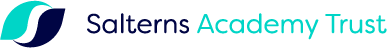 ADMIRAL LORD NELSON SCHOOLDUNDAS LANEPORTSMOUTH PO3 5XTHeadteacher: Nys HardinghamTel: 023 9236 4536Email: admin@alns.co.uk